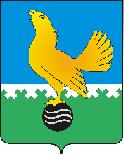 МУНИЦИПАЛЬНОЕ ОБРАЗОВАНИЕгородской округ Пыть-ЯхХанты-Мансийского автономного округа-ЮгрыАДМИНИСТРАЦИЯ ГОРОДАП О С Т А Н О В Л Е Н И ЕО правовом просвещении и правовом информировании граждан и организаций города Пыть-ЯхаВ соответствии с Федеральным законом от 06.10.2003 №131-ФЗ                         «Об общих принципах организации местного самоуправления в Российской Федерации», Федеральным законом от 23.06.2016 № 182-ФЗ «Об основах системы профилактики правонарушений в Российской Федерации», пунктами 1 и 3 статьи 28 Федерального закона от 21 ноября 2011 года № 324-ФЗ «О бесплатной юридической помощи в Российской Федерации», Уставом города Пыть-Яха:1.Утвердить Положение о правовом просвещении и правовом информировании граждан и организаций города Пыть-Яха согласно приложению.2.	Управлению по внутренней политике (Т.В. Староста) опубликовать постановление в информационном приложении «Официальный вестник» к газете «Новая Северная газета» и дополнительно направить для размещения в сетевом издании «Официальный сайт «Телерадиокомпания Пыть-Яхинформ».3.	Отделу по обеспечению информационной безопасности                    (А.А. Мерзляков) разместить постановление на официальном сайте администрации города в сети Интернет.4.	Настоящее постановление вступает в силу после его официального опубликования.5.	Контроль за выполнением постановления возложить на заместителя главы города (направление деятельности – административно-правовые вопросы).Глава города Пыть-Яха						                  Д.С. ГорбуновПриложение к постановлению администрацииПОЛОЖЕНИЕО ПРАВОВОМ ПРОСВЕЩЕНИИ И ПРАВОВОМ ИНФОРМИРОВАНИИ ГРАЖДАН И ОРГАНИЗАЦИЙ ГОРОДА ПЫТЬ-ЯХА1. Общие положения1.1. Настоящее Положение в соответствии с Федеральным законом от 06.10.2003 №131-ФЗ «Об общих принципах организации местного самоуправления в Российской Федерации», Федеральным законом от 23.06.2016 № 182-ФЗ «Об основах системы профилактики правонарушений в Российской Федерации», пунктами 1 и 3 статьи 28 Федерального закона от 21 ноября 2011 года № 324-ФЗ «О бесплатной юридической помощи в Российской Федерации», определяет порядок подготовки и размещения информации по правовому просвещению и правовому информированию граждан и организаций на территории города Пыть-Яха.1.2. Настоящее Положение определяет порядок организации работы администрации города Пыть-Яха по правовому просвещению и правовому информированию населения в целях профилактики правонарушений.1.3. Понятия и определения, используемые в настоящем Положении, применяются в значениях, установленных федеральным законодательством и законодательством Ханты-Мансийского автономного округа - Югры.2. Формы деятельности по правовому просвещению и правовомуинформированию граждан в целях профилактики правонарушений2.1. Правовое просвещение и правовое информирование населения в целях профилактики правонарушений может проводится в следующих формах:- размещение информационных, праворазъяснительных материалов на официальном сайте администрации города Пыть-Яха в сети Интернет;- проведение лекций, встреч, бесед, семинаров и иных мероприятий с участием населения.2.2. Перечень форм деятельности по правовому просвещению и правовому информированию, указанных в пункте 2.1 настоящего Положения, не является исчерпывающим.Работа по правовому просвещению и правовому информированию может быть организована путем применения иных мер образовательного, воспитательного, информационного, организационного или методического характера.2.3. Уполномоченным органом, ответственным за осуществление деятельности по правовому просвещению и правовому информированию населения, является управление по правовым вопросам администрации города Пыть-Яха (далее - уполномоченное лицо).3. Организация деятельности по размещению информационных,праворазъяснительных материалов в сети Интернет3.1. Размещение информационных, праворазъяснительных материалов в сети Интернет обеспечивается во вкладке «Правовая информация» раздела «Деятельность» официального сайта администрации города Пыть-Яха.3.2. Уполномоченное лицо на постоянной основе (не реже 1 раза в квартал) разрабатывает и размещает соответствующие информационные, праворазъяснительные материалы.3.3. Информационные, праворазъяснительные материалы разрабатываются с использованием понятных гражданам словесных конструкций, оборотов, без использования сложной специальной терминологии.4. Проведение лекций, встреч, бесед, семинарови иных мероприятий с участием граждан4.1. Уполномоченное лицо вправе организовывать и проводить лекции, встречи, беседы, семинары и иные мероприятия с населением города Пыть-Яха в целях профилактики правонарушений на территории города Пыть-Яха.4.2. Информацию о проведении указанных в пункте 4.1 настоящего Положения мероприятиях уполномоченное лицо размещает на официальном сайте администрации города Пыть-Яха в сети Интернет.4.3. Указанная в пункте 4.2 настоящего Положения информация размещается не позднее чем за 15 суток до дня проведения соответствующего мероприятия.4.4. Информация, указанная в пункте 4.2 настоящего Положения, включает в себя место, дату и время проведения мероприятия, его тематику, контактные данные уполномоченного лица в целях обеспечения обратной связи по возникающим при организации мероприятия вопросам.